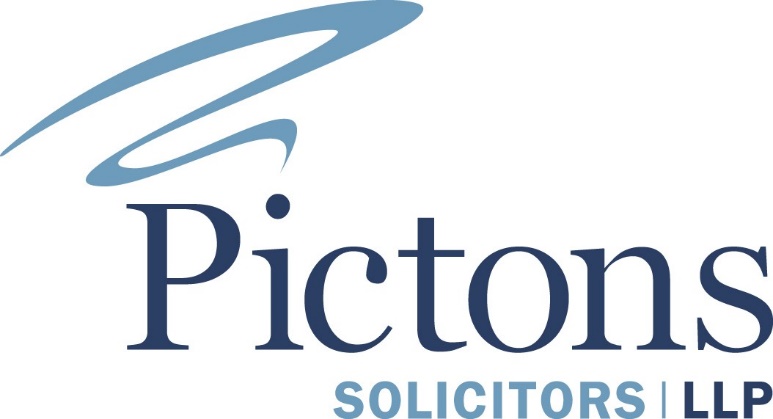 A Royal Welcome from Keech Hospice Care For William and KateIn what must be one of the most memorable days in its history, Keech Hospice Care proudly celebrated its twenty fifth anniversary year by welcoming the Duke of Cambridge, Prince William and his wife Katherine, the Duchess of Cambridge during their historic visit to Luton.As one of only four locations selected for the royal visitors, over 300 Keech Hospice Care volunteers and its many devoted staff waited excitedly as Will and Kate overstayed the allotted time in their schedule for the opening of Youthscape, one of the earlier locations on their whistlestop tour.They arrived at Keech Hospice Care at around 2pm, to be greeted by crowds of well wishers. As the royal couple warmly engaged with patients and carers, it was evident that everyone who met them was delighted and touched by the experience.Sukh Saini, Managing Partner of leading regional and award winning law firm Pictons and one of the Trustees of Keech Hospice Care says “It was extraordinary to witness how friendly the Duke and Duchess were with everyone and put them at their ease I was honoured to be asked to be one of the people lined up to meet and greet them and it’s certainly something I’ll never forget.”Liz Searle, the CEO of Keech Hospice Care says “We were so proud and privileged to welcome Their Royal Highnesses to Keech Hospice Care. They were both so generous with their time, talking to our patients and families, and the day was thoroughly enjoyed by all that attended.”